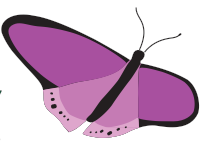 SageGreenfingers will offer gardening as a therapeutic activity to people with wide-ranging mental health difficulties.1. Name of person being referred			Date of birth…………………………………..			……………………………Address						Telephone number………………………………….. 			………………………………………………………………..			Ethnicity…………………..2. Name of Referrer					Referring organisation………………………………….			……………………………Address						Telephone……………………………………..			…………………………………………………………………..			……………………………3. Key Worker/care Co-ordinator(if any)		Position/Team………………………………………….		……………………………Address						Telephone numbers………………………………………..		……………………………………………………………………..		……………………………4. SAGE Greenfingers will hold regular reviews of a person’s placement. With the referred person’s consent, we are willing to provide a copy of this review to the health professional who is most appropriate to receive the copy. Please provide details of the health professional who should receive the copy of the review and be the main contact for the referred person during their placement with SAGE.Name							Position/Team……………………………………….		………………………………Address						Telephone numbers………………………………………		………………………………5. Current situation and social circumstances, including whether the person lives alone, relationships with carer/family, accommodation etc.6. Nature of mental health problems: please indicate diagnosis, medication and compliance with medication, admissions to hospital, self-harm behaviour and current level of functioning.If there are on-going risks of harm to self or others, please give details7 Nature and treatment of any physical health problems. (please include details of any allergies, joint problems, mobility problems, epilepsy, asthma, diabetes etc.)8 Has this person had a tetanus vaccination?	 Yes /No / Don’t knowdate last vaccinated …………9 How do you think this person could benefit from gardening with SAGE Greenfingers?10 Preferred days of attendance (please note sessions operate Monday to Thursday)11 Any other information that may affect the persons ability to use SAGE Greenfingers e.g. Drug/alcohol use, criminal convictions12 Contacting the person. Would they prefer a home visit first?	Yes				NoDo we need an interpreter?                   	Yes				No13 Is the person being referred eligible for a personal budget/self-directed support.	 					YES  	NO	DON’T KNOW13 To help us evaluate how effectively we are publicising our service please tell us how you heard about SAGE Greenfingers.Date referred……………………..Thank you for your referralPlease return this form to:SAGE GreenfingersMinna HouseSheffield, S3 9AZTel. 0114 273 7718/ 07932 927 153Email: enquiries@sagesheffield.org.ukContactsNametelephoneMain carerCare Co-ordinatorG.P.O.T.PsychiatristPsychologistSupport WorkerNext of kinOther